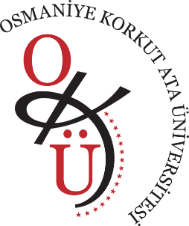 OSMANİYE KORKUT ATA ÜNİVERSİTESİ
SOSYAL BİLİMLER ENSTİTÜSÜ 2022-2023 GÜZ DÖNEMİ
AİLE DANIŞMANLIĞI ve EĞİTİMİ TEZLİ YÜKSEK LİSANS PROGRAMI BÜTÜNLEME TAKVİMİOSMANİYE KORKUT ATA ÜNİVERSİTESİ
SOSYAL BİLİMLER ENSTİTÜSÜ 2022-2023 GÜZ DÖNEMİ
AİLE DANIŞMANLIĞI ve EĞİTİMİ TEZLİ YÜKSEK LİSANS PROGRAMI BÜTÜNLEME TAKVİMİOSMANİYE KORKUT ATA ÜNİVERSİTESİ
SOSYAL BİLİMLER ENSTİTÜSÜ 2022-2023 GÜZ DÖNEMİ
AİLE DANIŞMANLIĞI ve EĞİTİMİ TEZLİ YÜKSEK LİSANS PROGRAMI BÜTÜNLEME TAKVİMİOSMANİYE KORKUT ATA ÜNİVERSİTESİ
SOSYAL BİLİMLER ENSTİTÜSÜ 2022-2023 GÜZ DÖNEMİ
AİLE DANIŞMANLIĞI ve EĞİTİMİ TEZLİ YÜKSEK LİSANS PROGRAMI BÜTÜNLEME TAKVİMİOSMANİYE KORKUT ATA ÜNİVERSİTESİ
SOSYAL BİLİMLER ENSTİTÜSÜ 2022-2023 GÜZ DÖNEMİ
AİLE DANIŞMANLIĞI ve EĞİTİMİ TEZLİ YÜKSEK LİSANS PROGRAMI BÜTÜNLEME TAKVİMİOSMANİYE KORKUT ATA ÜNİVERSİTESİ
SOSYAL BİLİMLER ENSTİTÜSÜ 2022-2023 GÜZ DÖNEMİ
AİLE DANIŞMANLIĞI ve EĞİTİMİ TEZLİ YÜKSEK LİSANS PROGRAMI BÜTÜNLEME TAKVİMİOSMANİYE KORKUT ATA ÜNİVERSİTESİ
SOSYAL BİLİMLER ENSTİTÜSÜ 2022-2023 GÜZ DÖNEMİ
AİLE DANIŞMANLIĞI ve EĞİTİMİ TEZLİ YÜKSEK LİSANS PROGRAMI BÜTÜNLEME TAKVİMİOSMANİYE KORKUT ATA ÜNİVERSİTESİ
SOSYAL BİLİMLER ENSTİTÜSÜ 2022-2023 GÜZ DÖNEMİ
AİLE DANIŞMANLIĞI ve EĞİTİMİ TEZLİ YÜKSEK LİSANS PROGRAMI BÜTÜNLEME TAKVİMİOSMANİYE KORKUT ATA ÜNİVERSİTESİ
SOSYAL BİLİMLER ENSTİTÜSÜ 2022-2023 GÜZ DÖNEMİ
AİLE DANIŞMANLIĞI ve EĞİTİMİ TEZLİ YÜKSEK LİSANS PROGRAMI BÜTÜNLEME TAKVİMİOSMANİYE KORKUT ATA ÜNİVERSİTESİ
SOSYAL BİLİMLER ENSTİTÜSÜ 2022-2023 GÜZ DÖNEMİ
AİLE DANIŞMANLIĞI ve EĞİTİMİ TEZLİ YÜKSEK LİSANS PROGRAMI BÜTÜNLEME TAKVİMİTarih  SaatDers adıSınav SalonuÖğretim ElemanıGözetmen23.01.2023
Pazartesi10:0010:00ADEYL511 Seç. Aile Dan. Sür. ve Tem. Dan. Bec. Öğr. Üye. Ofis.Oğuzhan ÇolakkadıoğluOğuzhan Çolakkadıoğlu24.01.2023
Salı10:0010:00ADEYL513 Seç. Aile İçi İliş. ve İletişimÖğr. Üye. Ofis.Müjdat AvcıMüjdat Avcı24.01.2023
Salı13:0013:00 ADEYL515 Seç. Aile SağlığıADEYL517 Seç. Ailede Gelişim PsikolojisiÖğr. Üye. Ofis. Hilal Kuşçu KaratepeZeynep Tekin Babuç Hilal Kuşçu KaratepeZeynep Tekin Babuç24.01.2023
Salı14:0014:00ADEYL519 Seç. Aile SosyolojisiADEYL521 Seç. Ailede Ruh SağlığıÖğr. Üye. Ofis. Susran Erkan Eroğlu  Ayşe İnel Manav Susran Erkan EroğluAyşe İnel Manav24.01.2023
Salı15:0015:00ADEYL523 Seç. Çocuk. Dav. Boz. ve AileÖğr. Üye. Ofis.Mohammad AlmahmoudMohammad Almahmoud25.01.2023
Çarşamba10:0010:00ADEYL503 Zorunlu İstatistik ISBF Toplantı SalonuEtem ÇürükEtem Çürük26.01.2023
Perşembe13:00 13:00 ADEYL505 Zorunlu Bilimsel Araştırma
Yöntemleri ve Rapor Yazma TeknikleriSBF Toplantı SalonuM. Hamil NazikM. Hamil Nazik  27.01.2023
Cuma10:0010:00ADEYL501 Zorunlu Aile Danışmanlığının
Temelleri ve Aile Danışmanlığı KuramlarıSBF Toplantı SalonuOğuzhan ÇolakkadıoğluOğuzhan Çolakkadıoğlu ÖĞRENCİLERİMİZE BAŞARILAR DİLERİZ… AİLE DANIŞMANLIĞI ve EĞİTİMİ ANA BİLİM DALI BAŞKANLIĞI... ÖĞRENCİLERİMİZE BAŞARILAR DİLERİZ… AİLE DANIŞMANLIĞI ve EĞİTİMİ ANA BİLİM DALI BAŞKANLIĞI... ÖĞRENCİLERİMİZE BAŞARILAR DİLERİZ… AİLE DANIŞMANLIĞI ve EĞİTİMİ ANA BİLİM DALI BAŞKANLIĞI... ÖĞRENCİLERİMİZE BAŞARILAR DİLERİZ… AİLE DANIŞMANLIĞI ve EĞİTİMİ ANA BİLİM DALI BAŞKANLIĞI... ÖĞRENCİLERİMİZE BAŞARILAR DİLERİZ… AİLE DANIŞMANLIĞI ve EĞİTİMİ ANA BİLİM DALI BAŞKANLIĞI... ÖĞRENCİLERİMİZE BAŞARILAR DİLERİZ… AİLE DANIŞMANLIĞI ve EĞİTİMİ ANA BİLİM DALI BAŞKANLIĞI... ÖĞRENCİLERİMİZE BAŞARILAR DİLERİZ… AİLE DANIŞMANLIĞI ve EĞİTİMİ ANA BİLİM DALI BAŞKANLIĞI... ÖĞRENCİLERİMİZE BAŞARILAR DİLERİZ… AİLE DANIŞMANLIĞI ve EĞİTİMİ ANA BİLİM DALI BAŞKANLIĞI... ÖĞRENCİLERİMİZE BAŞARILAR DİLERİZ… AİLE DANIŞMANLIĞI ve EĞİTİMİ ANA BİLİM DALI BAŞKANLIĞI... ÖĞRENCİLERİMİZE BAŞARILAR DİLERİZ… AİLE DANIŞMANLIĞI ve EĞİTİMİ ANA BİLİM DALI BAŞKANLIĞI...